SUPPLEMENTARY GAZETTE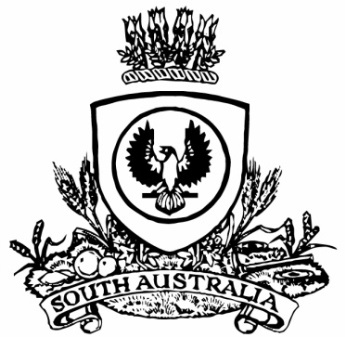 THE SOUTH AUSTRALIANGOVERNMENT GAZETTEPublished by AuthorityAdelaide, Friday, 11 November 2022ContentsGovernor’s InstrumentsAppointments	6636Governor’s InstrumentsAppointmentsDepartment of the Premier and CabinetAdelaide, 11 November 2022Her Excellency the Governor in Executive Council has been pleased to appoint the Honourable Justice Mark Christopher Livesey as Governor's Deputy of South Australia for the period from 2.30pm on Sunday, 13 November 2022 until 8:15am on Monday, 14 November 2022.By command,Clare Michele Scriven, MLCFor PremierDepartment of the Premier and CabinetAdelaide, 11 November 2022Her Excellency the Governor in Executive Council has been pleased to appoint the Honourable Chief Justice Christopher John Kourakis as Governor's Deputy of South Australia for the period from 2.30pm on Wednesday, 23 November 2022 until 5.15pm on Friday, 2 December 2022.By command,Clare Michele Scriven, MLCFor PremierDepartment of the Premier and CabinetAdelaide, 11 November 2022Her Excellency the Governor in Executive Council has been pleased to appoint Dr James Muecke AM as Governor's Deputy of South Australia for the period from 4.15pm on Wednesday, 14 December 2022 until 10:15pm on Thursday, 15 December 2022.By command,Clare Michele Scriven, MLCFor PremierAll instruments appearing in this gazette are to be considered official, and obeyed as suchPrinted and published weekly by authority of C. McArdle, Government Printer, South Australia$8.15 per issue (plus postage), $411.00 per annual subscription—GST inclusiveOnline publications: www.governmentgazette.sa.gov.au